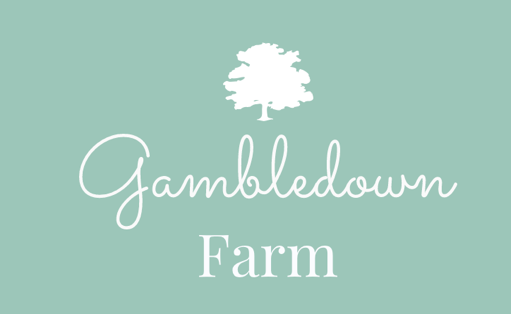 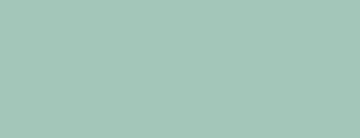 Gambledown Farm, Sherfield English, Romsey, Hampshire, SO51 6JU
01794 340 286
Richard & Tamara Arnison-Newgass
Campsite mobile: 07415 049540 (Mon – Fri 9am – 5 pm except Weds 9am – 1pm)				(Not available weekends or bank holidays)	Tamara mobile: 07590 984440 (Emergency Number) Check in time: between 4.00-5.00 pmCheck out time: before 10.00 amDear GuestsA warm welcome from Tamara and Richard to Gambledown Farm, Sherfield English, farmed by the Arnison-Newgass family for over 50 years. Gambledown Farm is a traditional Hampshire mixed farm, a resident herd of over 30 Shorthorn cattle, arable crops and ancient woodland, situated between Winchester, Salisbury and Southampton and on the edge of the spectacular New Forest. We are delighted that you have chosen to stay at Gambledown Farm.  To help you enjoy your stay to the full, we have put together this information pack, which should cover everything you need to know prior to your arrival. If you still have any questions, please do not hesitate to call us or log into our website. We have had a lot of experience with safari clients in Tanzania (where we worked previously) and look forward to welcoming guests to our unique farm holiday experience and we really hope that you enjoy your stay.Kindest regards,

Richard, Tamara, Amber and CharlieDirectionsFrom London:
Take the M3 out of London towards Southampton.  Take M3 towards Southampton. At Junction 13 exit towards So’ton Docks/Bournemouth. Merge into M27. At Junction 2 take the A326/36 exit to Salisbury/Fawley. At the roundabout take the 3rd exit onto the A36.  At the roundabout take the 4th exit on to Romsey Rd/A3090 continue to follow A3090. Turn left onto Gardeners Lane. Turn left onto Salisbury Rd, A27. As you reach Sherfield English slow down, turn right into Branches Lane and carry on for approx 1 mile, when the road turns to the right you turn left into Gambledown Lane, which becomes a private road to Gambledown Farm. Watch out for speed bumps & cars coming in the opposite direction. (you can pull over on the grass verge to let cars pass). Look out for a sign saying Welcome to Gambledown Farm. Once you reach the farm house just beyond that, pull into the parking layby and come to the farmhouse to let us know you have arrived. From the West:
Make your way to Salisbury, and head towards Wilton Rd/a36 continue to follow the A36 go through 2 roundabouts, turn left onto Brickworth Rd/A27 continue to follow A27 through Whiteparish and Cowesfield. You will reach Sherfield English, go through the village and past the Village Hall on your left. At the crossroads turn left into Branches Lane, carry on for a mile and as the road bends to the right you turn left into Gambledown Lane, which becomes a private road to Gambledown Farm. Continue until you see Welcome to Gambledown Farm. Once you reach the farmhouse, just beyond the sign pull into the parking layby and come to the farmhouse to let us know you have arrived. From the South:
Get onto the A27 signed for London/Winchester/Southampton, at Junction 2 take the A326/A36 exit to Salisbury/Romsey/Fawley, at the roundabout take the 1st exit onto the A36. At the roundabout, take the 4th exit onto Romsey Rd/A3090 continue to follow A3090. Turn left into Gardeners Lane (or if you overshoot that, go down towards Romsey and left sharp left onto the A27). Turn left onto the A27 and as you reach Sherfield English (having gone through Shootash), slow down, turn first right into Branches Lane and carry on for about a mile. As the road turns to the right you take the left turn into Gambledown Lane, this becomes a private road to Gambledown Farm, watch out for speed bumps. You will reach a welcome to Gambledown Farm sign, pull into the parking layby just ahead of the farmhouse and come to the farmhouse to let us know you have arrived From Sussex & the East:
Head towards Southampton along the M27 (signs for Southampton/Fareham/Portsmouth M275), at Junction 2 take the A326/A36 exit to Salisbury/Fawley. At the roundabout take the 3rd exit onto the A36. At the roundabout, take the 4th exit onto the Romsey Road/A3090 continue to follow the A3090. Turn left into Gardeners Lane. Turn left into Salisbury Rd/A27. As you reach Sherfield English, slow down and turn first right into Branches Lane and carry on for about a mile. As the road turns to the right you take the left turn into Gambledown Lane, this becomes a private road to Gambledown Farm, watch out for speed bumps. You will reach a welcome to Gambledown Farm sign, pull into the barn just ahead next to the farmhouse. Either come to the farmhouse to let us know you have arrived or wait by your car and we will find you. Check-InPlease note that our check-in time is between 4 pm and 5pm. Should you be delayed for any reason please call 01794 340286 or 07415 049540 before 5.00 pm.  If you are arriving outside of this window, you will be sent self check-in information via whatsapp, please send us your mobile phone number.  Once you have got to the farm house, shortly after the sign saying welcome to Gambledown Farm please pull into one of the parking bays opposite the Event Barn.  We will be nearby and will come and find you there.  We may be temporarily busy with other guests and out of sight, but if you stay around this area we will soon come and attend to you. Please make sure you are not blocking the road as it is a shared access and there are houses further along the track. We are a 10 minute drive from Romsey Station (indirect from Waterloo), 20 minutes from Southampton, (direct from Waterloo) so it is very easy for a member of family to arrive later on the train.GlampingFor your own comfort it is important that you check in during the given times, the more daylight you have remaining, the easier it will be for you to adapt to life under canvas. As part of the experience, wheelbarrows will be provided for you to take your luggage to the tent. Cars should be left in the demarcated glamping parking area. In the interests of Health and Safety you are not permitted to drive your car into the field. Please return your wheelbarrow to the area when you are finished with it. There is to be no music on site and no loud noise after 9pm in order to preserve the tranquillity of the farm.Please be aware Gambledown Farm is a working livestock and arable farm, children must be supervised at all times.The Safari TentThe safari tent will have a starter supply of a toilet roll, bin liner, a frozen hot water bottle (to be collected from the freezer in the honesty shop) and starter pack for lighting a fire, matches, firelighters and wood bag. We do not undertake that this will be sufficient for your whole stay. Replacements can be purchased in our shop.The tents come with towels and beds prepared for each guest. Toiletries are not provided in the glamping tents.By way of lighting in the tents we offer battery powered / solar lamps, you should bring your own torch or head torch. The kitchen is fully equipped with a gas hob, pots, pans, crockery for 6, cutlery for 6, glassware, utensils such as a grater, colander, peeler, all spatulas etc and barbeque tools and Weber BBQ. Each tent has a fire pit, wood burner with a crate of wood (extra can be purchased on site) dining table and seating. PLEASE DO NOT LEAVE ANY VALUABLES IN YOUR TENT. Gambledown Farm cannot be responsible for the loss of or damage to any property during your stay.The Cart ShedThere is a dishwasher, fan, hairdryer and microwave oven and a washing machine in the oak garage next door.  Travel Cots and high chairs can also be provided on request.The master bedroom has a king sized bed. Bedroom 2 can accommodate 2-4 guests; it will be made up as a twin bed unless otherwise advised.  If you require the sofa bed, pull out bed or for the twin to be made as a double please let us know at least 1 week prior to arrival.The Hay BarnThis is equipped with hairdryer, washing machine, dishwasher, microwave, fan, travel cot and high chair.The master bedroom has a king sized bed.  Bedroom 2 will be made up as a twin bed with a set of bunk beds to accommodate 4 people.  Bedroom 3 will also be made up as a twin bed.  If you require either twin to be made as a double please let us know at least 1 week prior to arrival.The Staddlestone BarnThis has a mini kitchen with hob, kettle, toaster and mini fridge.  A travel cot and high chair can be provided on request.  The bed will be made up as a king sized bed.  If you require it to be made as a twin please let us know at least 1 week prior to arrival.Please bring your own beach towels.Useful Things to Bring when Glamping:Booking confirmationTorches & head torchCharging packs if you have themSlippers or indoor shoesFlip-flopsBeach towels (if planning a beach trip)Sun tan lotionSunhat WelliesBeanie hat in cooler weatherBig umbrellaCycle helmets (if hiring bikes in the New Forest)Baby food and cot bedding and cot mattress if using our travel cotExtra blankets and a hot water bottle per person (recommended for the colder months)Thermos flaskLantern if you have oneDogs:Dogs are allowed on our farm for a fee of £30 per stay. Do remember that some children and adults are scared of dogs. Please keep your dog on a lead at all times, whilst on the campsite and around the farmyard. You must not leave your dog in your tent or car whilst you go off the farm. Please ensure your dog does not stray into other tents and that any dog mess is picked up & disposed of. There is a bin outside the barn that you can use for your rubbish & dog waste (if in a plastic bag).We have wonderful walks from the farm and we can point out the areas very close to your tent where you can take your dog for a quick run around. For the comfort of all the guests the number of dogs we accept is restricted. If you have not booked your dog in we may ask you to board it at the local kennels. Please note that the farmyard, car park and the camping area are ‘poop scoop’ areas. Ask us for the best place to send your dogs off for their daily ablutions. Thank you for considering others with this request. Check-Out:Our check-out time is 10.00 am on the day of departure. We ask you to kindly deposit your waste, glass and recycling in the large bins located by the honesty shop. Please place the bed linen and any other towels in the Honesty Shop. Please ensure that you have washed up, put all the cutlery and plates away and that you leave the accommodation as clean and tidy as you found it. Accommodation left in an unsatisfactory state will be charged a cleaning fee. (Minimum £25).Things to do in the area:For more idea’s check out our farm webpage at www.gambledownfarm.co.uk or look at the following:Follow one of Michael’s (Grandpa on the farm and very keen walker) walksWalk or cycle on one of the many trails in the New Forest (10 mins drive away)Visit Romsey, Historic Market Town, Romsey Abbey and Broadlands Estate (just on the outskirts of Romsey)Visit Mottisfont Abbey, a stunning National Trust property close byGo swimming at Romsey Rapids Visit Paultons Park and Peppa Pig World (10 minutes drive away off the M27)Stonehenge 22 miles drive (booking in advance preferable, free to National Trust/English Heritage)Bournemouth/Sandbanks and Calshot, Hengistbury Head and other Dorset Beaches Cycle along the Test Way into Stockbridge & go to Thyme and Tides deli for a local beer & delicious light lunch.  Isle of Wight, a short ferry ride from Lymington or longer ferry from SouthamptonSalisbury and Salisbury Cathedral Visit Portsmouth’s Historic DockyardMarwell Zoo is less than 30 minutes drive awayThe New Forest Aqua Park is a great day outSplashdown at BournemouthTry the Army Flying MuseumThe Hawk ConservancyDanebury Hill Fort outside Stockbridge for walkingFood and Service:It is possible to charge electronics if necessary in the farm shop if you are glamping, all items are left at your own risk.Pizza NightsOur wood fired Pizza’s are available during school holidays.Freshly prepared and cooked in our wood fired pizza oven – they are delicious!  The pizzas are £13 each with a choice of the following toppings:MargaritaPepperoniChorizoHam & pineappleCourgette & pestoMushroomOrders for pizzas need to be finalised one week before pizza night with the toppings required.
Please e-mail our office at bookings@gambledownfarm.co.uk to check availability for hampers:Breakfast Hamper £40 – feeds 6 

1 litre of whole milk, local sourdough bread, 6 Gambledown sausages, 6 Gambledown bacon rashers and 6 Gambledown Eggs, 1 Litre orange juice, tea, cafetiere coffee, butter, sugar and Jam.

Vegetarian Breakfast box £36 – feeds 6 

1 litre of whole milk, local sourdough bread, 6 Gambledown eggs, field mushrooms, vine tomatoes, 1 litre orange juice, tea, cafetiere coffee, butter, sugar and jam.Barbecue box £45 – feeds 6

A selection of seasonal available Gambledown meat and locally made charcoal. Currently we provide 6 beef burgers, 6 sausages, Harissa chicken, 6 burger buns, tomato ketchup and a bag of local charcoal.Campfire Stew Pot £45 – feeds 6This includes a stew pot and the tripod to cook over open fire, plus all the ingredients and instructions to make the stewLuxury Gambledown Meat box approx £70 depending on weightTo consist of a selection of Grass feed Shorthorn Beef steaks, Grass fed lamb, outdoor reared Gloucester Old Spot pork chops and/ sausageOther cuts of meat (leg of lamb, joint of beef) are seasonally available, please enquire.Other items such as local honey may be available to buy in our farm shopTravel cot £10 per stay for Glampers – please bring your own beddingHigh chair £5 per stay for GlampersChicken Coop £25 per stay complete with feed and a chicken outside your tent